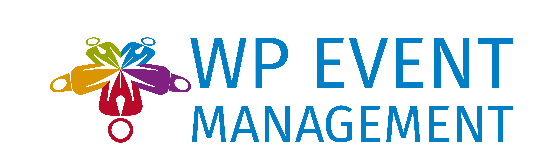 ZOOM DOWNLOAD INSTRUCTIONS - PCYour PC must have a camera and audio.1. Open your computer's internet browser and navigate to the Zoom website at Zoom.us.2. Scroll down to the bottom of the page and click "Download" in the web page's footer.3. On the Download Centre page, click "Download" under the "Zoom Client for Meetings" section.4. The Zoom app will then begin downloading. You should then click on the .exe file to begin the installation process. Once installed, you will need to log into your Zoom account, which can be set up via the Zoom website if you don't already have one. Once created, you can use Zoom as normal for all of your video calls and online meeting needs. If using your phone go to your app store, enter zoom and a white video camera icon in a blue square should appear. Select.